1. Правила поощрения учащихся.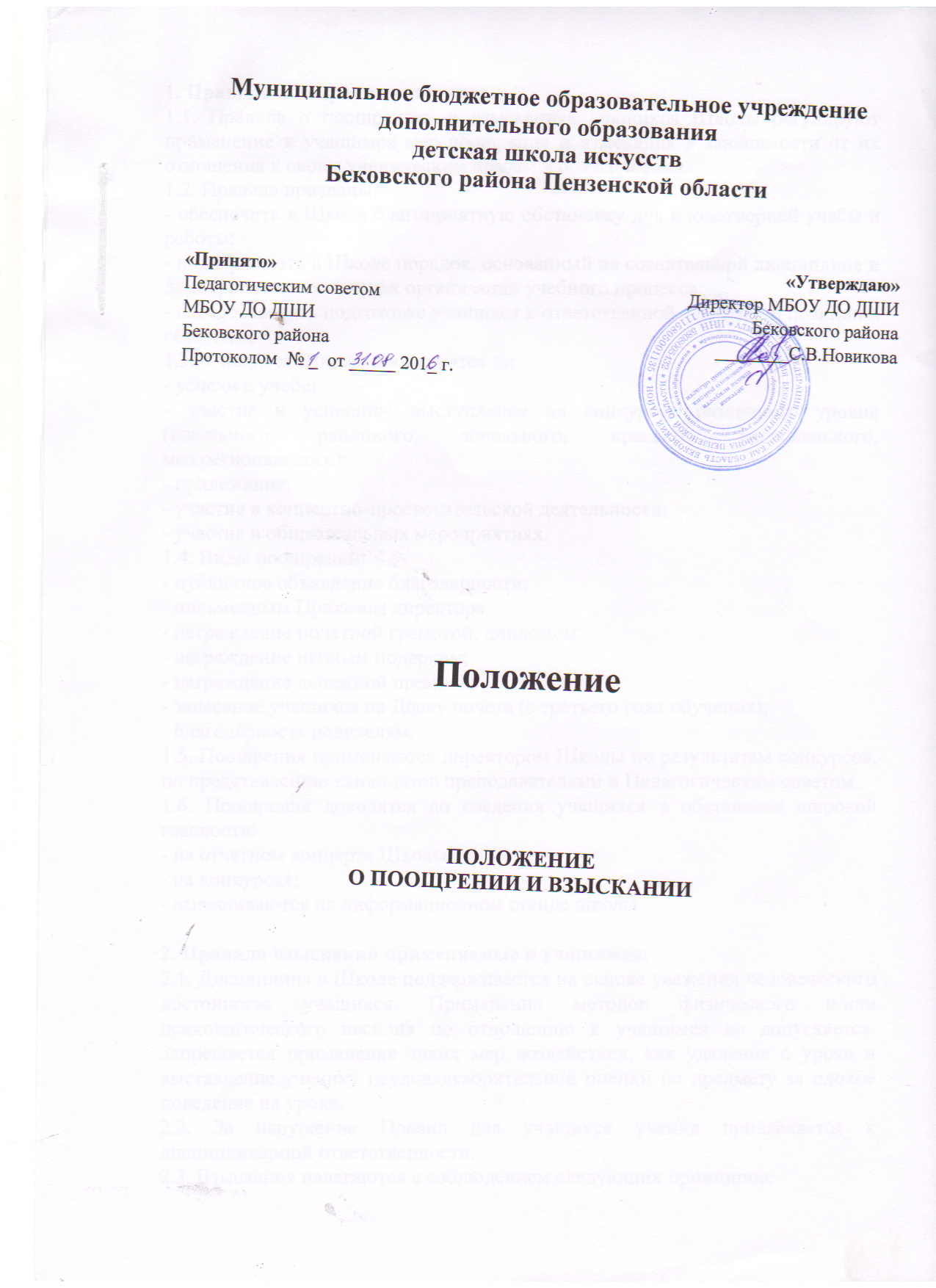 1.1. Правила о поощрениях и взысканиях учащихся Школы регулируют применение к учащимся мер поощрения и взыскания в зависимости от их отношения к своим ученическим правам и обязанностям.1.2. Правила призваны:- обеспечить в Школе благоприятную обстановку для плодотворной учебы и работы;- поддерживать в Школе порядок, основанный на сознательной дисциплине и демократических началах организации учебного процесса;- способствовать подготовке учащихся к ответственной жизненной позиции в обществе;1.3. Учащиеся Школы поощряются за:- успехи в учебе;- участие и успешное выступление на конкурсах различного уровня (школьного, районного, зонального, краевого, регионального, межрегионального);- прилежание;- участие в концертно-просветительской деятельности;- участие в общешкольных мероприятиях.1.4. Виды поощрений:- публичное объявление благодарности;- письменным Приказом директора;- награждение почетной грамотой, дипломом;- награждение ценным подарком;- награждение денежной премией;- занесение учащихся на Доску почета (с третьего года обучения);- благодарность родителям.1.5. Поощрения применяются директором Школы по результатам конкурсов, по представлению кандидатов преподавателями и Педагогическим советом.1.6. Поощрения доводятся до сведения учащихся в обстановке широкой гласности:- на отчетном концерте Школы;- на конкурсах;- вывешиваются на информационном стенде школы.2. Правила взыскания применяемые к учащимся.2.1. Дисциплина в Школе поддерживается на основе уважения человеческого достоинства учащихся. Применение методов физического и/или психологического насилия по отношению к учащимся не допускается. Запрещается применение таких мер воздействия, как удаление с урока и выставление ученику неудовлетворительной оценки по предмету за плохое поведение на уроке.2.2. За нарушение Правил для учащихся ученик привлекается к дисциплинарной ответственности.2.3. Взыскания налагаются с соблюдением следующих принципов:- привлечения к ответственности только виновного ученика;- соответствия строгости взыскания тяжести совершенного проступка;- за одно нарушение налагается только одно основное взыскание;- предоставления возможности ученику объяснить и оправдать свой поступок в форме, соответствующей его возрасту, до наложения дисциплинарного взыскания (право на защиту).2.4. Взыскание налагается в письменной форме на основании письменной объяснительной учащегося.2.5. К учащимся применяются следующие меры взыскания:- замечание;- выговор;- строгий выговор;- возложение обязанности возместить материальный ущерб: денежным эквивалентом либо участием в ремонтных работах;- возложение обязанности принести публичное извинение;- исключение из Школы (крайняя мера согласно Уставу).2.6. Отчисление учащихся из Школы осуществляется  по заявлению родителей (лиц, их заменяющих);2.7. Отчисление учащихся оформляется приказом директора Школы.Директор Школы вправе применить любое соразмерное проступку взыскание на основании докладных работников Школы и объяснительной ученика, кроме исключения из Школы – это решение принимает Педагогический совет.2.8. Взыскание действует в течение трех месяцев со дня его применения. Если в течение этого срока учащийся не будет подвергнут новому дисциплинарному взысканию, то он считается не подвергавшимся взысканию.Директор Школы вправе снять взыскание до истечения трех месяцев:- по собственной инициативе;- по просьбе учащегося, родителей;- по ходатайству Педагогического совета. 